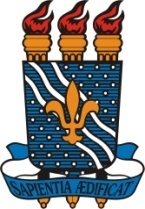 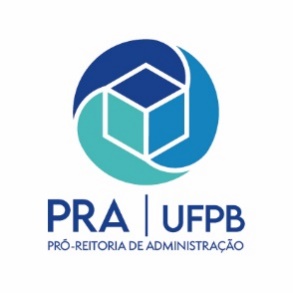 MINISTÉRIO DA EDUCAÇÃOUNIVERSIDADE FEDERAL DA PARAÍBAPRÓ-REITORIA DE ADMINISTRAÇÃOFORMULÁRIO DE PUBLICAÇÃO DE ARTIGO CIENTÍFICO EM PERIÓDICO NACIONALObservações:No caso de preenchimento incompleto do formulário, o mesmo será devolvido para as complementações necessárias.As solicitações deverão ser encaminhadas à Coordenação de Administração.O formulário deverá ser assinado pelo proponente (interessado) e pelo titular da unidade.IDENTIFICAÇÃO DA UNIDADE SOLICITANTEIDENTIFICAÇÃO DA UNIDADE SOLICITANTEIDENTIFICAÇÃO DA UNIDADE SOLICITANTEUnidade Solicitante:Unidade Solicitante:Unidade Solicitante:Responsável para contato:Responsável para contato:Responsável para contato:Telefone:E-mail:E-mail:IDENTIFICAÇÃO DO PROPOSTOIDENTIFICAÇÃO DO PROPOSTOIDENTIFICAÇÃO DO PROPOSTONome:Nome:Nome:CPF:CPF:Telefone:E-mail:E-mail:E-mail:Matrícula Siape (se servidor) /Matrícula SIGAA (se estudante):Matrícula Siape (se servidor) /Matrícula SIGAA (se estudante):Matrícula Siape (se servidor) /Matrícula SIGAA (se estudante):DADOS DA PUBLICAÇÃODADOS DA PUBLICAÇÃODADOS DA PUBLICAÇÃOTítulo do artigo a ser publicado: Título do artigo a ser publicado: Título do artigo a ser publicado: Data limite para o pagamento da publicação (Se houver):Data limite para o pagamento da publicação (Se houver):Data limite para o pagamento da publicação (Se houver):Custo da Publicação: R$ 000,00 (X REAIS)Custo da Publicação: R$ 000,00 (X REAIS)Custo da Publicação: R$ 000,00 (X REAIS)DADOS DO PERIÓDICODADOS DO PERIÓDICODADOS DO PERIÓDICONome do Periódico:Nome do Periódico:Nome do Periódico:Fator de Impacto:Fator de Impacto:Fator de Impacto:ISSN ou e-ISSN: ISSN ou e-ISSN: ISSN ou e-ISSN: DOI:DOI:DOI:Classificação Qualis:Classificação Qualis:Classificação Qualis:Área na CAPES:Área na CAPES:Área na CAPES:INFORMAÇÕES DA EMPRESAINFORMAÇÕES DA EMPRESAINFORMAÇÕES DA EMPRESARazão/Denominação Social:Razão/Denominação Social:Razão/Denominação Social:CNPJ:CNPJ:CNPJ:E-mail:E-mail:E-mail:Endereço:Endereço:Endereço:Dados Bancários: Banco:                Agência:                   Conta:                       Operação:Dados Bancários: Banco:                Agência:                   Conta:                       Operação:Dados Bancários: Banco:                Agência:                   Conta:                       Operação:DOCUMENTAÇÃO ANEXADADOCUMENTAÇÃO ANEXADADOCUMENTAÇÃO ANEXADA(    ) Cópia do Artigo a ser publicado ou proof;(    ) Carta de aceite do manuscrito;(    ) Certidões de regularidade da empresa (    ) Declaração de vínculo com a UFPB (se docente ou técnico-administrativo);(    ) Declaração de regularidade de matrícula (se aluno);(    ) Fatura da taxa de publicação.(    ) Cópia do Artigo a ser publicado ou proof;(    ) Carta de aceite do manuscrito;(    ) Certidões de regularidade da empresa (    ) Declaração de vínculo com a UFPB (se docente ou técnico-administrativo);(    ) Declaração de regularidade de matrícula (se aluno);(    ) Fatura da taxa de publicação.(    ) Cópia do Artigo a ser publicado ou proof;(    ) Carta de aceite do manuscrito;(    ) Certidões de regularidade da empresa (    ) Declaração de vínculo com a UFPB (se docente ou técnico-administrativo);(    ) Declaração de regularidade de matrícula (se aluno);(    ) Fatura da taxa de publicação.DETALHAMENTO ORÇAMENTÁRIODETALHAMENTO ORÇAMENTÁRIODETALHAMENTO ORÇAMENTÁRIOFonte: xxxxxxxxxx   Elemento Despesa:           UGR: xxxxxx      PI: xxxxxxxxxxxFonte: xxxxxxxxxx   Elemento Despesa:           UGR: xxxxxx      PI: xxxxxxxxxxxFonte: xxxxxxxxxx   Elemento Despesa:           UGR: xxxxxx      PI: xxxxxxxxxxx